Письмове віднімання трицифрових чисел з переходом через розряд (два переходи). Задачі на дві дії, що містять порівняння результату першої дії з одним із даних чиселМета: ознайомити учнів з прийомом письмового віднімання трицифрових чисел з переходом через розряд; розвивати вміння розв’язувати задачі на порівняння і зведення до одиниці; формувати навички письмового додавання і віднімання трицифрових чисел; розвивати мислення; виховувати інтерес до предмета.Хід урокуI. Організаційний моментII. Актуалізація опорних знань (див. додаток на с. 3)III. По відомлення теми уроку— Сьогодні на уроці ми ознайомимося з письмовим відніманням трицифрових чисел з переходом через розряд, продовжимо роботу над задачами на дві дії.IV. В ивчення нового матеріалу1. Пояснення нового матеріалу (с. 106, завдання 687)— Прочитайте приклад з підручника.— Хто бажає пояснити, як виконали віднімання з переходом через розряд?Від 5 од. відняти 6 од. не можемо. Позичаємо один десяток у десятків. Буде не 5, а 15. Від 15 відняти 6 – 9. Цифру 9 пишемо під одиницями. Пам’ятаємо, що 4 десятки віднімаємо від 11, бо 1 дес. уже забрали при відніманні одиниць. Від 11 відняти 4 – 7. Цифру 7 пишемо під десятками. Віднімаємо сотні.Пам’ятаємо, що 1 сотню віднімаємо від 2, бо 1 сотню уже забрали при відніманні десятків. Цифру 1 записуємо під сотнями. Різниця чисел 325 і 146 дорівнює 179.2. Первинне закріплення (с. 106, завдання 687)— Обчисліть приклади, записуючи числа стовпчиком.— Перший, другий і третій приклади розв’яжіть з коментуванням біля дошки, решту — самостійно стовпчиком.Обчислюючи третій приклад, діти міркують так: від 7 одиниць не можна відняти 9 одиниць. Оскільки у розряді десятків одиниці відсутні, тому беремо одну сотню. Щоб не забути про це, поставимо у розряді сотень крапку. Одну сотню перетворимо у десятки. Одна сотня — це десять десятків. 9 десятків залишимо у розряді десятків, а один десяток перетворимо на одиниці. Один десяток — це 10 одиниць, та ще 7 одиниць, буде 17 одиниць. Від 17 одиниць відняти 9 одиниць, буде 8 одиниць. Цифру 8 записуємо під одиницями. Від 9 десятків відняти 5 десятків, буде 4 десятки. Цифру 4 записуємо під рискою на місці десятків. Крапка нагадає нам, що забрали одну сотню. Від 4 сотень відняти 2 сотні, буде дві сотні. Цифру 2 записуємо під сотнями. Одержали різницю 148.3. Робота над задачею (с. 106, завдання 688)— Чи можемо відразу відповісти на питання завдання? (Ні)— Що повинні дізнатися спочатку? (Чому дорівнює друге число.)— Чи можемо знайти друге число?Обчислення діти виконують у стовпчик.Розв’язання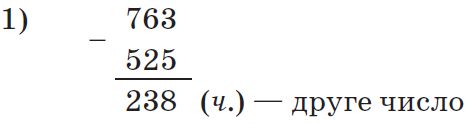 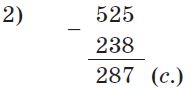 Відповідь: 287 — різниця двох чисел.ФізкультхвилинкаV. Розвиток математичних знань1. Робота над задачею (с. 106, завдання 689)— Яка довжина водосховища?— Чи можемо ми знайти його ширину?— Яке головне питання задачі?— Скільки дій у задачі? (Дві)— Розв’яжіть задачу виразом.(177 – 28) – 28 = 121 (км)Відповідь: на 121 кілометр ширина водосховища менша від його довжини.2. Робота над задачею (с. 107, завдання 690) (самостійно)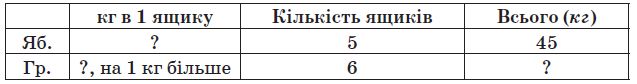 Розв’язання1) 45 : 5 = 9 (кг) — яблук в одному ящику2) 9 + 1 = 10 (кг) — груш в одному ящику3) 10 · 6 = 60 (кг)Відповідь: 60 кілограмів груш можна розкласти в 6 таких ящиків.Під час перевірки розв’язання задачі — з’ясувати, про що дізналися кожною дією.3. Геометричний матеріал (с. 107, завдання 691)— Накресліть такі квадрат і прямокутник, щоб периметр кожного з них дорівнював 16 см.— Яка довжина сторони квадрата, якщо Р = 16 см? (16 : 4 = 4 (см) — довжина сторони квадрата)— Якої довжини мають бути сторони прямокутника, щоб його периметр дорівнював 16 см? (5 см і 3 см; 6 см і 2 см; 7 см і 1 см)— Накресліть квадрат і один з прямокутників у зошитах.— Підпишіть довжину сторін.4. Завдання з логічним навантаженням (с. 107, завдання 692)— Радіус — це половина. Отже, 5 + 5 = 10 см. Довжина відрізка — 8 см, тому цей відрізок поміститься в крузі з радіусом 5 см.VI. Підсумок уроку— Поясніть спосіб обчислення за прикладом: 513 – 285.VII. Домашнє завданняС. 107, завдання 693; 694.Додаток до уроку1. Перевірка домашнього завдання2. Гра «Упізнай мене»— Знайдіть числа, які діляться на 6.1; 3; 6; 8; 10; 12; 13; 15; 16; 18; 21; 24; 26; 30; 32; 34; 36; 40; 42; 44; 48; 50; 51; 54.3. Гра «Допоможіть Незнайкові»— Знайдіть «загублені» числа.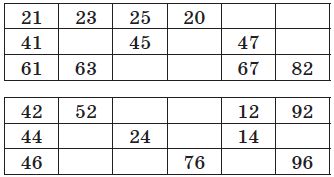 4. Усне опитування— Знайдіть суму чисел 674 і 259 і поясніть спосіб обчислення.— Знайдіть кілька значень а, при яких нерівність а – 15 > 20 буде правильною.5. Гра «Допоможіть Сові розв’язати кругові» (с. 106, завдання 685)